Partner Activity-  La Cultura:  Bolivia    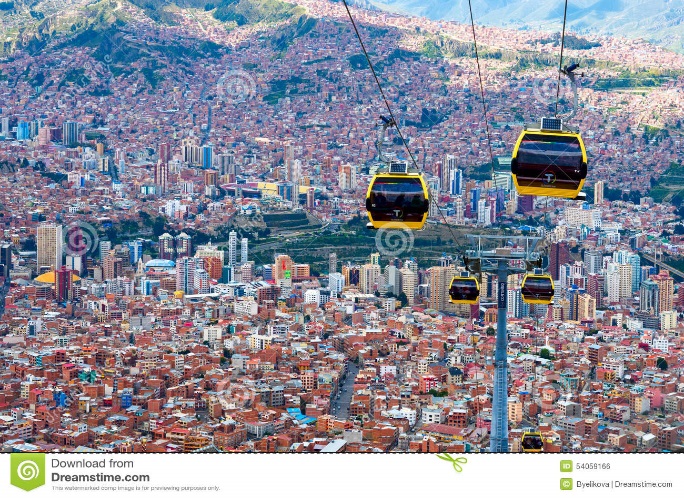 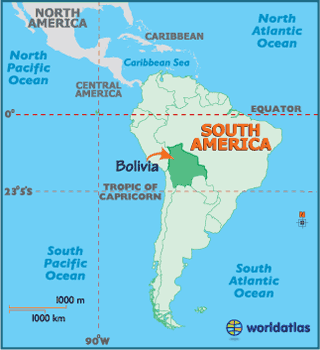 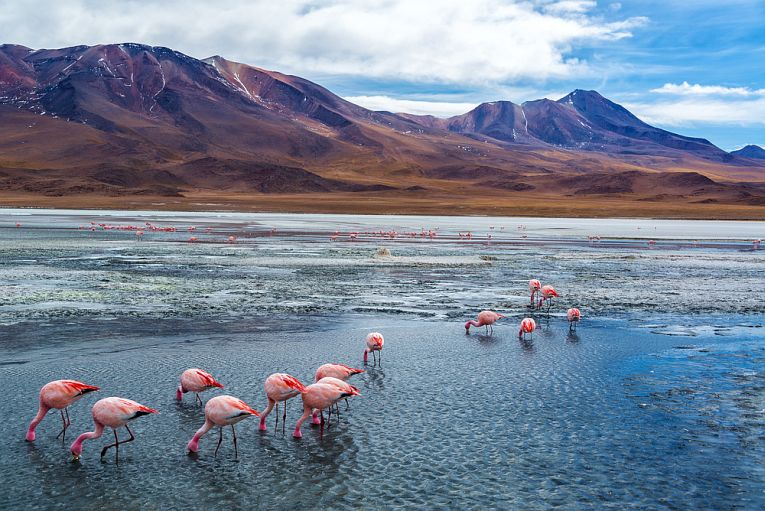 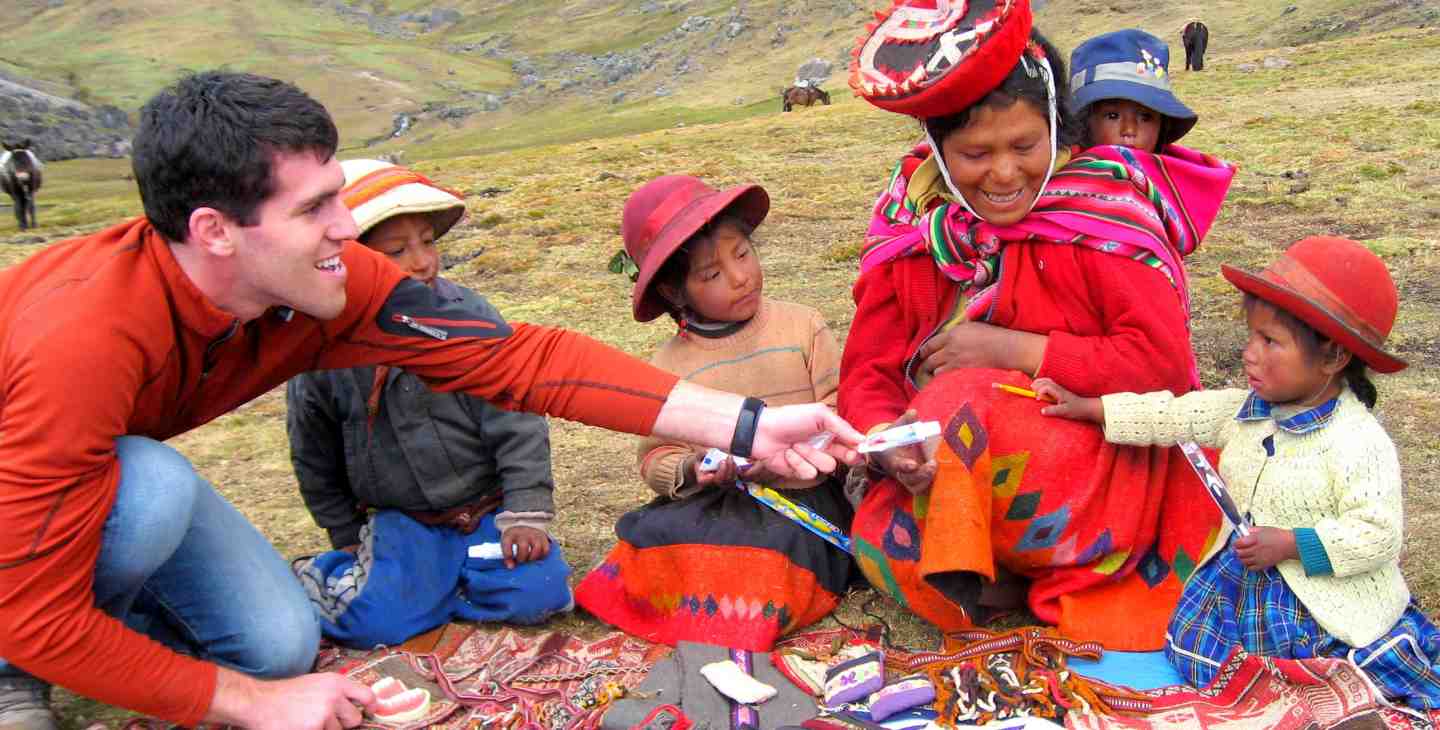 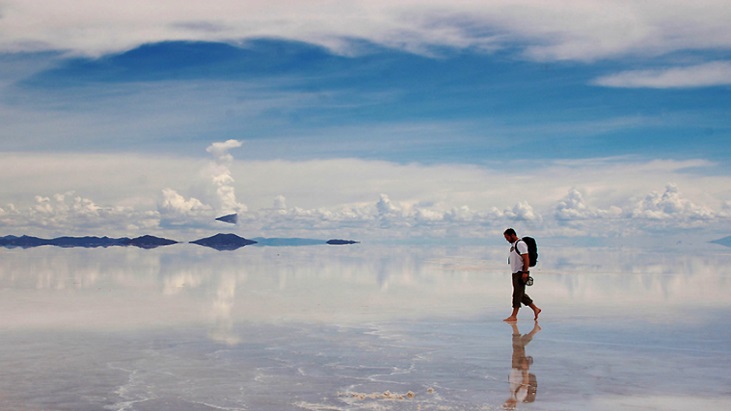 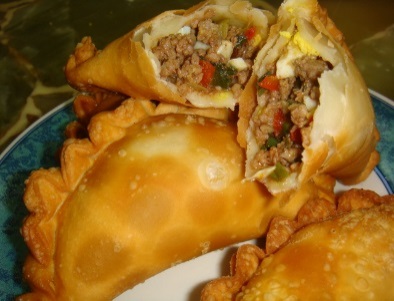 Directions:  Paul is studying abroad in Bolivia this semester. Work with a partner to decipher the postcard he wrote to his mother below.  Write your translation on a separate piece of paper.  Use your notes and a dictionary to help! 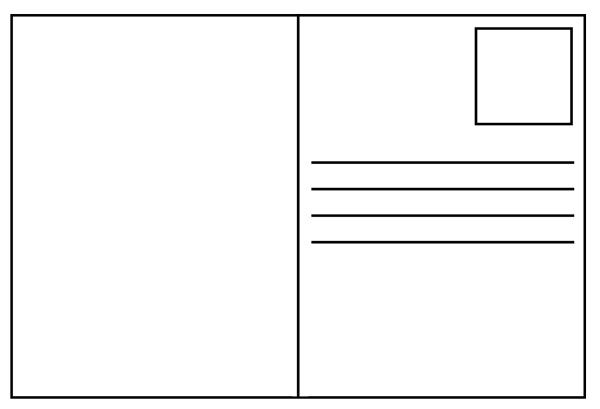 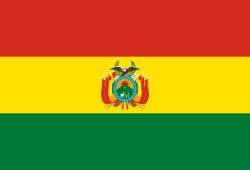 